Università degli Studi Magna Græcia di Catanzaro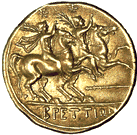 Corso di Laurea Interateneo in Scienze MotorieOggetto: Esame finale di Laurea in Scienze MotoriePer gli opportuni atti di competenza si comunica che  la seduta di esame finale per il conseguimento della Laurea in Scienze Motorie si terrà in data 30 ottobre 2015, ore 9,00, presso l’ Aula H, livello 2, Edificio Preclinico del Campus Universitario “S. Venuta”. sarà così composta:Prof. Maurizio Iocco;Prof. Antonio Ammendolia;Prof.ssa Angela Sciacqua;Prof.ssa Roberta Malaguarnera;Prof. Santo Gratteri;Prof. Antonio Gradilone;Prof. Arrigo Palumbo;Prof. Maria Grazia Vaccaro;Prof. Andrea Ferragina;Prof. Francesco Garofalo;Prof. Teresa Iona.Supplente: Prof.ssa  Catia Belcastro.I Laureandi  per la suddetta seduta di esami di Laurea sono i seguenti:COGNOMENOMETESIRELATOREBORELLIEUGENIORISCHIO INFORTUNISTICO: L’ALLENAMENTO DELLE CAPACITA’ TECNICO- COORDINATIVE NEI GIOVANI CALCIATORI.PROF.AMMENDOLIA PROF.SSAIONA FATAFRANCESCO DANIELEL’ESERCIZIO FISICO NEL PAZIENTE DIABETICO.PROF.GRADILONE PROF.SSAMALAGUARNERAGAGLIANESE MATTEOMECCANISMI DI INFORTUNIO ALLA SPALLA IN GIOCATORI DI RUGBY.PROF.AMMENDOLIA PROF.SSAIOCCOGENCARELLIILARIAGLI ADATTAMENTI CARDIOCIRCOLATORI NEGLI SPORT DI RESISTENZA.PROF.PERTICONE PROF.SSASCIACQUAMASTROIANNI IVANLA RIATLETIZZAZIONE DOPO LESIONE DEL LEGAMENTO COLLATERALE MEDIALE DEL GINOCCHIO.PROF.AMMENDOLIA PROF.FERRAGINAPAONEGRAZIELLAIDONEITA’ SPORTIVA.PROF.PERTICONE PROF.SSAIONAPARISEANTONIOASPETTI NUTRIZIONALI NELL’ATTIVITA’ SPORTIVA AGONISTICA E LUCIDA.PROF.PERTICONE PROF.SSAMALAGUARNERA